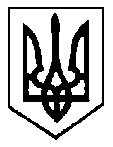                                                            УКРАЇНАБІЛКІВСЬКА СІЛЬСЬКА РАДА ВИКОНАВЧИЙ КОМІТЕТРІШЕННЯ29 липня 2021 р. №38						село Білки Про  визначення способу участі у вихованні дитини               Відповідно до статті 40 Закону України «Про місцеве самоврядування в Україні»,  пунктів 2, 3, 4 статті 177 Сімейного кодексу України, статей 17 і 18 Закону України «Про охорону дитинства», статті 12 Закону України «Про основи соціального захисту бездомних громадян і безпритульних дітей», пункту 67 постанови Кабінету Міністрів України від 24.09.2008 року № 866 «Питання діяльності органів опіки та піклування, пов’язаної із захистом прав дитини», розглянувши заяву гр. Вашкеба Дениса Івановича, беручи до уваги протокольне рішення комісії з питань захисту прав дитини від 16.07.2021р. №4, виконавчий комітет Білківської сільської ради вирішив:Визначити Вашкеба Денису Івановичу, 09.08.1995 року народження, спосіб участі у вихованні малолітньої дитини Вашкеба Уляни Денисівни, 02.07.2017 року народження, встановивши йому наступний графік побачень з дитиною: 2 рази на тиждень із 18 год.00 хв. (к. ч.) до 20 год.00 хв. (к.ч) – п’ятниця та субота на території с.Білки.Стебівка Діані Василівні (матері дитини) не робити перешкод та сприяти Вашкеба Денису Івановичу, як батьку дитини, в побаченнях та спілкуванні з дочкою. Контроль за виконанням цього рішення покласти на начальника служби у справах дітей Білківської сільської ради  Сочка Г.П.        Сільський голова                                                     Василь ЗЕЙКАН                                                                                